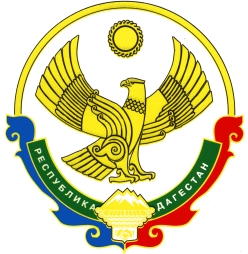 МИНИСТЕРСТВО ОБРАЗОВАНИЯ И НАУКИ РЕСПУБЛИКИ ДАГЕСТАНГосударственное казенное общеобразовательное учреждение Республики Дагестан «Гондокоринская основная общеобразовательная школа Хунзахского района»адрес: 368070, РД, Бабаюртовский район, с.Гондокори, Хунзахскоо района тел. 8-963--416-49-32ИНН 0536008918  КПП  053601001                            e-mail : nurmagomedova@mail.ruОт 29.08.2020г.                                             Приказ №3В соответствии с перечнем поручений Председателя Правительства РД по итогам совещания в режиме видеоконференции -  связи по вопросу «Об организации бесплатного питания в общеобразовательных учреждениях РД» и МР 2.30180-20                                                 Приказываю:Организовать и утвердить состав комиссии общественного (родительского)контроля за организацией в школе с 1 сентября 2020г. из состава родителей обучающихся .Утвердить график посещения родителями школьной столовой.Классным руководителям 1-4 классов довести до сведения родителей обучающихся вышеуказанную информацию об организации общественного контроля организацией питания в школе.Ответственной по школьному питанию рук. Метод объединения Сулеймановой А.М. оказать содействие родителям в проведении общественного контроля за организацией питания в школе.(дата, наименование блюда, оценка в баллах (1-5))Классным руководителям рекомендовать родителям вступить в группу на Телеграмм  бот для получения обратной связи в рамках проведения родительского контроля школьного питания .Разместить на официальном сайте школы данный приказ и Приложение об организации общественного контроля за питанием в школе в срок до 02.09.2020г.Контроль за исполнением приказа оставляю за собой.Директор                                    У.С.Нурмагомедова